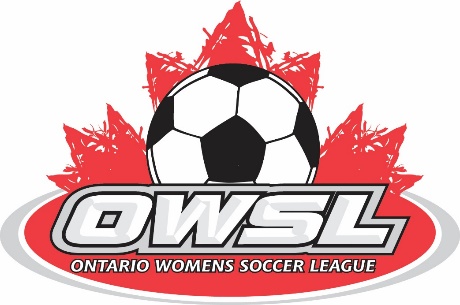 May 17th 2016Ladies and Gentlemen,                If a player’s eligibility is questioned at the field of play this is the process:Check player books, Please note, there are several forms of identification this season; a) OSA Player books, b) SAAC or ORNCA sheets or cards, c) Plastic player cards (York Region) An Official OSA roster must accompany these cards to each game.2) If a player’s eligibility is called into question Notify the Referee and the opposing coach BEFORE the     start of the game, ensure the Referee notes that the “Game is being played under Protest” ensure that the Referee identifies the player/s whose eligibility is being questioned. Notify the league via email after the game that the game was played under protest because…..3) the League will investigate the Protest once we are notified and will reverse the result and impose fines if a team is found guilty of playing ineligible players.NO MATTER WHAT “THE GAME GETS PLAYED UNDER PROTEST” – If the game is abandoned due to a team questioning eligibility then BOTH teams and Clubs will face Discipline as per OSA Rules.If the player that is in question leaves the park and does not participate in the game then there is no infraction and the team cannot be disciplined as the player did not participate. If the Player remains on the game sheet and on the team bench then she will be deemed to have played even if she does not enter the field of play. (If the player remains on the bench but does not play please ask the referee to note this on the game sheet).PLEASE CHECK PLAYER CARDS PRIOR TO THE START OF THE GAME as some coaches will bank on the fact that many coaches do not check books, if books are not checked we will not up hold or investigate any protest, all protests must come to the League noted on the game sheet by the REFEREE.NO MATTER WHAT “THE GAME GETS PLAYED” UNDER PROTEST if there is a question of player eligibility.                                                                                                                       Only the League Administrator and the Referee can call off a game.Tony Crowle                                                                                                                                         OWSL President